    4-H Teen Leader Internship Application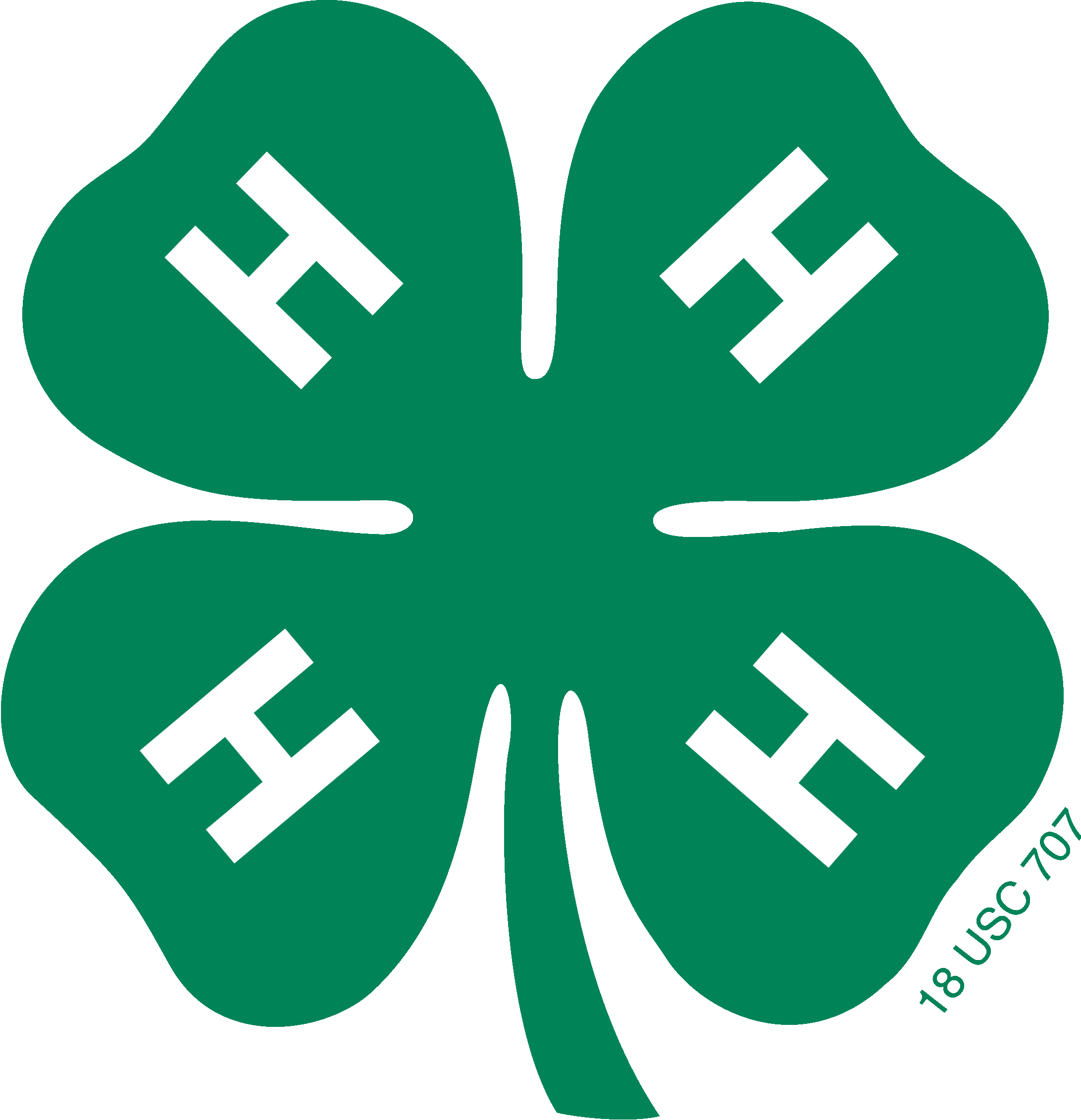 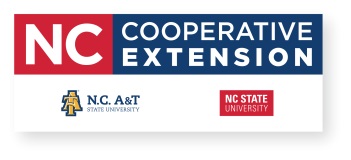 Summer 2018Name	Address	Phone___________________________   Cell Phone 	School 	Parent or Guardian Names	Age (as of Jan 1, 2017___________    Date of Birth________________________   Male/Female	 Teen’s Email Address	Parent’s Email Address 	Name of 4-H Club 	List all of the jobs/volunteer positions you have held (include previous 4-H leadership positions, if applicable):List Other Activities/Organizations (including 4-H) you are involved in and describe leadership role, if applicable:What are some of your hobbies and interests? 	Why are you interested in the 4-H Teen Leader Internship? What would you like to gain from participating in the 4-H Teen Leader Internship?Parent: If accepted, my son/daughter has permission to participate in this program.  I understand that I will be responsible to transport my youth to the required programs for completion of this internship. Parent Print Name 	 Date 	Parent Signature 	Teen: If accepted, I commit to:Attend the 4-H Leadership Summer Intern Informational meeting with my parent/guardian on May 15 at 6:00 at the Livestock Arena (1175 Kingsboro Rd, Rocky Mount).Attend the 4-H Teen Leadership Training on Tuesday, June 5 and Thursday, June 7, 6:00-8:00pm at the Livestock Arena.Complete a 4-H Leadership Project Record Book by August 31st.Complete the internship hours agreed upon through the Edgecombe County 4-H Summer Fun Program.Attend the final 4-H Teen Leader Retreat (July 25-26- Attendance strongly encouraged. Majority of cost will be funded by 4-H; teen will be responsible for minimal cost; scholarships may be available).Applicant Signature 	 Date 	IMPORTANT:1. Submit completed application to the Edgecombe County 4-H office by May 15th. If you are not currently enrolled in 4-H, you must also submit a letter of recommendation in a sealed envelope or have it emailed to misty_varnell@ncsu.edu.2. Bring your calendar with all of your available dates to the Informational Meeting on May 15th – we will begin scheduling out your summer internship hours (you will get to sign off on them before they are made final). 3. Create a job resume to bring with you to the June 5 leadership training. (Your resume might not have much on it at this point – that’s okay! We will talk about resume development at the training and you will have opportunities to update it as you progress through the internship.)NC Cooperative ExtensionEdgecombe County 4-HFacebook: Edgecombe County 4-H & LivestockPO Box 129/201 St. Andrew St.,  Tarboro, NC 27886P: 252.641.7821misty_varnell@ncsu.edu (Misty Varnell, 4-H Program Assistant)